До Дирекция ХСДОбщина ВелинградГОДИШНА ПРОГРАМАЗА ДЕЙНОСТТА НАНАРОДНО ЧИТАЛИЩЕ „ОТЕЦ ПАИСИЙ - 1893”2020 г.ОСНОВНИ ПРИОРИТЕТИГодишната програма за дейността на Народно читалище „Отец Паисий - 1893“, гр. Велинград, за 2020 година е изготвена въз основа на Закона за народните читалища,    Закона    за    закрила    и    развитие    на    културата    и    е    съобразена с общинската културна политика, осъществявана на основание на съществуващата нормативна уредба и чрез изпълнението на Общинския културен календар.Работата на читалището е насочена към местната общност и към задоволяване на нейните потребности, свързани  със  създаване  и  разпространяване на духовни ценности, запазване  на  местните  обичаи  и  традиции, обогатяване на културния живот, социалната  и  образователната  дейност, подобряване на достъпа до информация в града. Читалището работи с външни специалисти за запазване високото художествено качество на работа и полага усилия за изграждането и задържането на местен капацитет от професионалисти.Основните цели на читалището са:Развитие и обогатяване на културния живот, социалната и образователна дейност в гр.Велинград;Запазване на местните обичаи и традиции;Разширяване на знанията на гражданите и приобщаването им към ценностите и постиженията на науката, изкуството и културата;Възпитаване и утвърждаване на национално   самосъзнание:Осигуряване на достъп до информация;ОСНОВНИ ДЕЙНОСТИ ЗА ПОСТИГАНЕ НА ЗАЛОЖЕНИТЕ ПРИОРИТЕТИ И ЦЕЛИ:уреждане и поддържане на  библиотеки,  читални,   фото-, филмо- и видеотеки, както и създаване и поддържане на електронни информационни мрежи;развиване и подпомагане на  любителското  художествсно  творчество;организиране на школи, кръжоци, курсове, клубове, кино- и видеопоказ, празненства, концерти чествания и младежки дейности;събиране и разпространение на знания за родния край;създаване и съхраняване на музейни колекции съгласно Закона за културното наследство;предоставяне на компютърни и интернет услуги;КАЛЕНДАРЕН ПЛАН ЗА 2020 ГОДИНАСъстави при НЧ „Отец Паисий – 1893”:- музикална школа и младежки духов оркестър с мажоретен състав „Димитър Мечев”;- смесен хор „Николай Гяуров”;- театрална трупа;- литературен клуб „Никола Вапцаров”;- група за популярни песни „Велина”;- вокална група „Караоке”;- мъжка фолклорна група- музикална школа по пиано;М. ЯНУАРИ21.01.2020 г. – участие на Мъжка фолклорна група в отбелязването на Ден на родилната помощ /Бабин ден/30.01.2020 г. – гостуващ спектакъл „Театър, любов моя”М. ФЕВРУАРИ19.02. 2020 г. - участие на ПМДОМС „Димитър Мечев” в отбелязване годишнина от обесването на В. ЛевскиМ. МАРТ01.03.2020 г. – Събитие по случай деня на любителското изкуство03.03.2020 г. - участие на ПМДОМС „Димитър Мечев” в отбелязване на годишнина от Освобождението на България от османско иго08.03.2020 г. – литературно четене – Литературен клуб „Никола Вапцаров”М. АПРИЛ04.2020 г. – Театрално представление – гостуващ театър04.2020 г. – продукция по проект „Детска театрална школа за куклен театър и сценография”11.04.2020 г. – концерт по случай Великденските празнициМ. МАЙ02.05.2020 г. - „Хорова среща” – гостува мъжки хор - Италия06.05.2020 г. - участие на ПМДОМС „Димитър Мечев” в отбелязване на Ден на българската армия11.05.2020 г. – литературно четене – Литературен клуб „Никола Вапцаров, посветено на Деня на библиотекаря24.05.2020 г. – участие на ПМДОМС „Димитър Мечев” и ВГ „Караоке” в програмата по отбелязване на Ден на славянската писменост и култура05.2020 г. - Театрално представление – гостуващ театърМ. ЮНИ01.06.2020 г. - продукция по проект „Детска театрална школа за куклен театър и сценография” по случай Деня на детето02.06.2020 г. - участие на ПМДОМС „Димитър Мечев” в програмата по отбелязване Деня на Ботев04.06.2020 г. до 09.06.2020 г. - Участие на самодейния театрален състав във фестивала на любителското театрално изкуство гр. Каварна06.2020 г. - Театрално представление – гостуващ театър19.06.2020 г. - Концерт на школата по пиано по повод приключване на учебната 2017-2020 г.26-27.06.2020 г. – Годишна продукция на децата от музикалната школа по повод приключване на учебната 2017-2020 г.М. ЮЛИ07.2020 г. - Театрално представление – гостуващ театър07.2020 г. – отбелязване 55 години от сформирането на духов оркестър „Димитър Мечев”07.2020 г. – участие на читалищните състави в програмата на велинградските културни тържества27-31.07.2020 г. – кино панорамаМ. АВГУСТ01.08.2020 г. – 31.08.2020 – 3D кино в салона на читалището02.08.2020 г. - Отбелязване на Деня на Илинденско -Преображенското въстаниеМ. СЕПТЕМВРИ06.09.2020 г. - участие на ПМДОМС „Димитър Мечев” в отбелязване на Съединението на България13.09.2020 г. - Отбелязване годишнина от рождението на Николай Гяуров22.09.2020 г. - участие на ПМДОМС „Димитър Мечев” в отбелязване на годишнината от независимостта на БългарияМ. ОКТОМВРИ- начало на учебната година за школите към читалището01.10.2020 г. – участие на група „Велина” по повод Деня на музиката и Деня на пенсионера10.2020 г. - Театрално представление – гостуващ театърМ. НОЕМВРИ01.11.2020 г. - Ден, посветен на Народните будители 11.2020 г. - Театрално представление – гостуващ театър11.2020 г. – литературно четене - литературен клуб „Никола Вапцаров” М. ДЕКЕМВРИ12.2020 г. - Театрално представление – гостуващ театър16.12.2020 г. до 24.12.2020 г. - Коледни и Новогодишни концертиБИБЛИОТЕЧНО ДЕЛОБиблиотеката е книжовен културно - информационен център, който предоставя равен достъп на информация за всички граждани. С оглед удовлетворяване потребностите на читателите, през 2017 г.е предвидено закупуването на нова литература. Библиотеката има готовност да се включи с инициативи към национални кампании, популяризиращи четенето и към тези, работещи за повишаване на интереса към българската съвременна литература.Читалището запазва правото си да променя събитията в програмата, след съгласуване с експертите от „Хуманитарни и социални дейности” в администрацията на Община Велинград.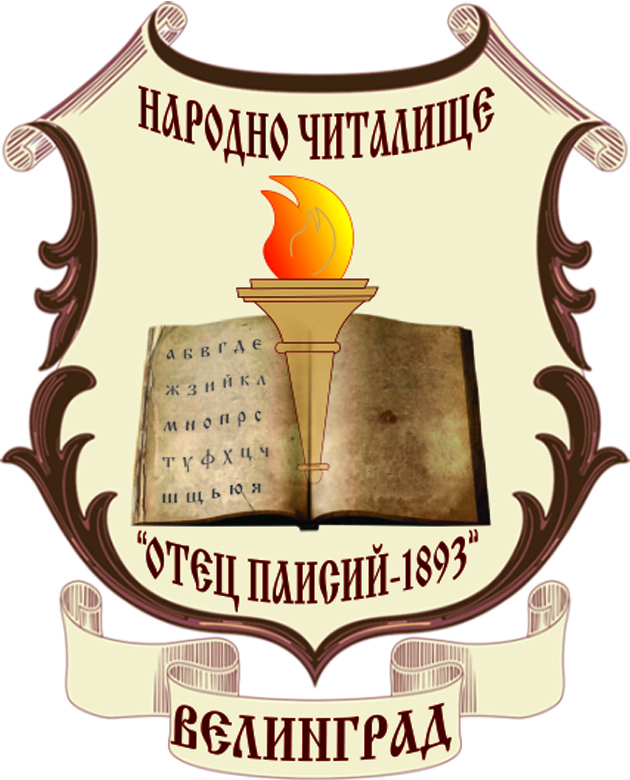 НАРОДНО ЧИТАЛИЩЕ „ОТЕЦ ПАИСИЙ - 1893”ВЕЛИНГРАДбул. „Хан Аспарух” № 31, тел.: 0359/ 5 27 47, e-mail: opaisii_vg@abv.bg, сайт: http://chitalishte.euНАРОДНО ЧИТАЛИЩЕ „ОТЕЦ ПАИСИЙ - 1893”ВЕЛИНГРАДбул. „Хан Аспарух” № 31, тел.: 0359/ 5 27 47, e-mail: opaisii_vg@abv.bg, сайт: http://chitalishte.eu